CALCIO A CINQUESOMMARIOSOMMARIO	1COMUNICAZIONI DELLA F.I.G.C.	1COMUNICAZIONI DELLA L.N.D.	1COMUNICAZIONI DELLA DIVISIONE CALCIO A CINQUE	1COMUNICAZIONI DEL COMITATO REGIONALE MARCHE	1NOTIZIE SU ATTIVITA’ AGONISTICA	2COMUNICAZIONI DELLA F.I.G.C.COMUNICAZIONI DELLA L.N.D.COMUNICAZIONI DELLA DIVISIONE CALCIO A CINQUECOMUNICAZIONI DEL COMITATO REGIONALE MARCHEPer tutte le comunicazioni con la Segreteria del Calcio a Cinque - richieste di variazione gara comprese - è attiva la casella e-mail c5marche@lnd.it; si raccomandano le Società di utilizzare la casella e-mail comunicata all'atto dell'iscrizione per ogni tipo di comunicazione verso il Comitato Regionale Marche. PRONTO AIA CALCIO A CINQUE334 3038327SPOSTAMENTO GARENon saranno rinviate gare a data da destinarsi. Tutte le variazioni che non rispettano la consecutio temporum data dal calendario ufficiale non saranno prese in considerazione. (es. non può essere accordato lo spostamento della quarta giornata di campionato prima della terza o dopo la quinta).Le variazione dovranno pervenire alla Segreteria del Calcio a Cinque esclusivamente tramite mail (c5marche@lnd.it) con tutta la documentazione necessaria, compreso l’assenso della squadra avversaria, inderogabilmente  entro le ore 23:59 del martedì antecedente la gara o entro le 72 ore in caso di turno infrasettimanale.Per il cambio del campo di giuoco e la variazione di inizio gara che non supera i 30 minuti non è necessaria la dichiarazione di consenso della squadra avversaria.AUTORIZZAZIONE EX ART. 34/3 N.O.I.F.Vista la certificazione presentata in conformità all’art. 34/3 delle N.O.I.F. si concede l’autorizzazione (al compimento del 14° anno di età per le calciatrici e del 15° anno di età per i calciatori) ai seguenti calciatori:FUFI DAVIDE			nato 10.10.2003	A.S.D. GROTTACCIA 2005FUFI DIEGO			nato 10.10.2003	A.S.D. GROTTACCIA 2005PALMIERI ELIAS		nato 22.10.2003	A.S.D. GROTTACCIA 2005NOTIZIE SU ATTIVITA’ AGONISTICACALCIO A CINQUE SERIE C1GIUDICE SPORTIVOIl Giudice Sportivo, Avv. Claudio Romagnoli, nella seduta del 04/04/2019, ha adottato le decisioni che di seguito integralmente si riportano:GARE DEL 29/ 3/2019 PROVVEDIMENTI DISCIPLINARI In base alle risultanze degli atti ufficiali sono state deliberate le seguenti sanzioni disciplinari. A CARICO CALCIATORI NON ESPULSI DAL CAMPO SQUALIFICA PER UNA GARA PER RECIDIVA IN AMMONIZIONE (V INFR) 							F.to IL GIUDICE SPORTIVO							       Claudio RomagnoliCALCIO A CINQUE SERIE C2GIUDICE SPORTIVOIl Giudice Sportivo, Avv. Claudio Romagnoli, nella seduta del 04/04/2019, ha adottato le decisioni che di seguito integralmente si riportano:GARE DEL 29/ 3/2019 PROVVEDIMENTI DISCIPLINARI In base alle risultanze degli atti ufficiali sono state deliberate le seguenti sanzioni disciplinari. A CARICO CALCIATORI NON ESPULSI DAL CAMPO SQUALIFICA PER UNA GARA PER RECIDIVA IN AMMONIZIONE (V INFR) AMMONIZIONE (VI INFR) AMMONIZIONE (I INFR) 							F.to IL GIUDICE SPORTIVO							       Claudio RomagnoliREGIONALE CALCIO A 5 FEMMINILEGIUDICE SPORTIVOIl Giudice Sportivo, Avv. Claudio Romagnoli, nella seduta del 04/04/2019, ha adottato le decisioni che di seguito integralmente si riportano:GARE DEL 31/ 3/2019 PROVVEDIMENTI DISCIPLINARI In base alle risultanze degli atti ufficiali sono state deliberate le seguenti sanzioni disciplinari. A CARICO DI SOCIETA' AMMENDA Euro 80,00 CSKA CORRIDONIA C5F 
per comportamento irriguardoso del proprio pubblico nei confronti delle giocatrici della squadra avversaria. A CARICO DIRIGENTI INIBIZIONE A SVOLGERE OGNI ATTIVITA' FINO AL 17/ 4/2019 per non avere, al termine della gara, tutelato adeguatamente l'Arbitro quale dirigente addetto agli ufficiali di gara. A CARICO DI ALLENATORI SQUALIFICA FINO AL 8/ 5/2019 per essere entrato a fine gara nello spogliatoio dell'Arbitro con fare intimidatorio insultandolo reiteratamente e venendo allontanato da un soggetto peraltro non identificato. L'allenatore continuava ad inveire contro l'Arbitro anche dopo la sua uscita dallo spogliatoio. 							F.to IL GIUDICE SPORTIVO							       Claudio RomagnoliUNDER 17 CALCIO A 5 PRIMAVERAVARIAZIONI AL PROGRAMMA GAREGIRONE “A”I^ GIORNATALa gara FUTSAL COBA SPORTIVA DIL - FUTSAL FBC sarà disputata SABATO 06/04/2019 alle ore 17:00,stesso campo.ERRATA CORRIGECAMPIONATO REGIONALE CALCIO A CINQUE SERIE C1, GIRONE “A”A seguito di rettifica arbitrale l’ammonizione riportata nel Comunicato Ufficiale n° 98 del 03/04/2019  a carico del calciatore BANCHETTI JOELE, tesserato con la Società GROTTACCIA 2005, deve ritenersi revocata con effetto immediato; al contempo viene inserito fra i calciatori ammoniti (V^ infr), come risulta nel presente Comunicato Ufficiale, CRESCIMBENI LEONARDO, tesserato con la medesima suddetta Società.CAMPIONATO REGIONALE CALCIO A CINQUE SERIE C2, GIRONE “C”A seguito di verifica, nel Comunicato Ufficiale n° 98 del 03/04/2019 non sono stati inseriti tra i calciatori sanzionati con l’ammonizione i signori DE CARLONIS NICOLO’, ROSSI RICCARDO, SCOCCIA ANDREA della Società REAL SAN GIORGIO e il signor FIRMANI LEONARDO della Società REAL ANCARIA come risulta pubblicato nel presente Comunicato Ufficiale.CAMPIONATO REGIONALE CALCIO A CINQUE FEMMINILE, SEMIFINALIA seguito di verifica, nel Comunicato Ufficiale n° 98 del 03/04/2019 non sono stati inseriti l’ammenda di Euro 80,00 alla Società CSKA CORRIDONIA C5F, l‘inibizione fino al 17/04/2019 al Dirigente Addetto all’Arbitro PIERSANTOLINI NICOLETTA della Società CSKA CORRIDONIA C5F e la squalifica fino all’08/05/2019 all’Allenatore PAPETTI MANUEL della Società FUTSAL 100 TORRI come risulta pubblicato nel presente Comunicato Ufficiale.*     *     *ORARIO UFFICISi ricorda che l’orario di apertura degli uffici del Comitato Regionale Marche è il seguente:Durante i suddetti orari è garantito, salvo assenza degli addetti per ferie o altro, anche il servizio telefonico ai seguenti numeri:Segreteria			071/28560404Segreteria Calcio a 5		071/28560407Ufficio Amministrazione	071/28560322 (Il pomeriggio solo nel giorno di lunedì)Ufficio Tesseramento 	071/28560408 (Il pomeriggio solo nei giorni di mercoledì e venerdì)Le ammende irrogate con il presente comunicato dovranno pervenire a questo Comitato entro e non oltre il 15/04/2019.Pubblicato in Ancona ed affisso all’albo del C.R. M. il 04/04/2019.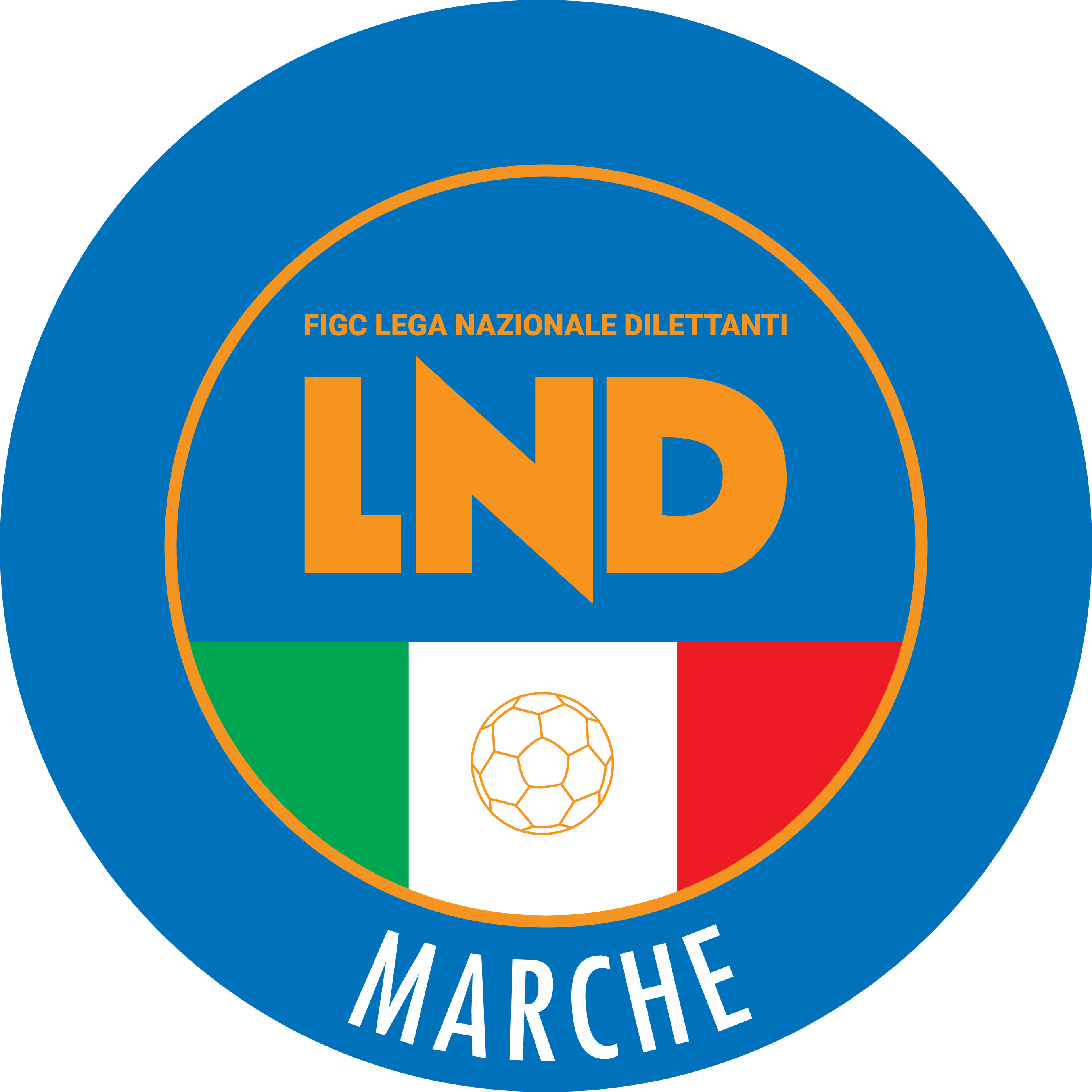 Federazione Italiana Giuoco CalcioLega Nazionale DilettantiCOMITATO REGIONALE MARCHEVia Schiavoni, snc - 60131 ANCONACENTRALINO: 071 285601 - FAX: 071 28560403sito internet: marche.lnd.ite-mail: c5marche@lnd.itpec: marche@pec.figcmarche.itStagione Sportiva 2018/2019Comunicato Ufficiale N° 99 del 04/04/2019Stagione Sportiva 2018/2019Comunicato Ufficiale N° 99 del 04/04/2019CRESCIMBENI LEONARDO(GROTTACCIA 2005)DE CARLONIS NICOLO(REAL SAN GIORGIO) SCOCCIA ANDREA(REAL SAN GIORGIO) ROSSI RICCARDO(REAL SAN GIORGIO) FIRMANI LEONARDO(REAL ANCARIA) PIERSANTOLINI NICOLETTA(CSKA CORRIDONIA C5F) PAPETTI MANUEL(FUTSAL 100 TORRI) GIORNOMATTINOPOMERIGGIOLunedìchiuso15.00 – 17,00Martedì10.00 – 12.00chiusoMercoledìchiuso15.00 – 17.00Giovedì10.00 – 12.00chiusoVenerdìchiuso15.00 – 17.00Il Responsabile Regionale Calcio a Cinque(Marco Capretti)Il Presidente(Paolo Cellini)